Εκπαιδευτικές επισκέψειςΤετάρτη 29 Νοεμβρίου 2017Τάξεις: Α, Β1 & Β2   Εκπαιδευτική επίσκεψη στο Μουσείο Θεάτρου Σκιών Δήμου Αμαρουσίου «Ευγένιος Σπαθάρης»Οι μαθητές θα συμμετέχουν σε εκπαιδευτικό πρόγραμμα με σκοπό να γνωρίσουν στοιχεία της πολιτισμικής μας κληρονομιάς όπως είναι το θέατρο σκιών και η βασικότερη μορφή του, ο Καραγκιόζης.Η επίσκεψη πραγματοποιείται εντός σχολικού ωραρίου.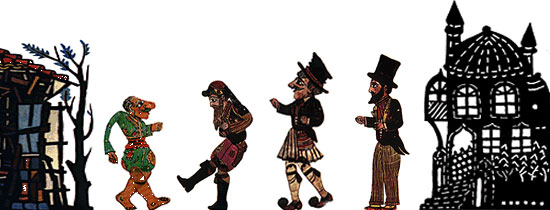 